AMRON-SARFiN REPORT ORDER FORM
(ENGLISH VERSION)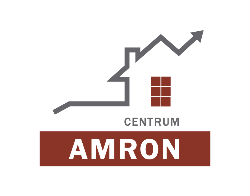 ISSUE NUMBER:ISSUE NUMBER:ISSUE NUMBER:ISSUE NUMBER:ISSUE NUMBER:order of a single issue No. ……… subscription order for 4 subsequent issues, starting from issue No. ………order of a single issue No. ……… subscription order for 4 subsequent issues, starting from issue No. ………order of a single issue No. ……… subscription order for 4 subsequent issues, starting from issue No. ………order of a single issue No. ……… subscription order for 4 subsequent issues, starting from issue No. ………order of a single issue No. ……… subscription order for 4 subsequent issues, starting from issue No. ………Report shall be delivered in electronic form in PDF format at the e-mail address of the person signing the Order Form. The Report is elaborated by AMRON Centre acting on behalf of Polish Banks Association, owner of both AMRON and SARFiN Systems. An invoice for the ordered AMRON-SARFiN Report will be issued by Polish Banks Association.Price of the Report amounts to PLN 500,00 per issue and it does not include VAT tax, which will be added in accordance with the VAT rate binding at the date of the order. In case of subscription order, Report’s price shall be reduced by 10% discount. Report is of a general nature and may not be concerned as advisory service. Polish Banks Association shall bear no responsibility for any consequences of using the information included in the Report, in particular any consequences of decisions or actions undertaken or abandoned on the basis of included information.Contents of the Reports is legally protected due to the regulations of Act on copyrights and other related rights and it may be disseminated in whole or part only under written consent of Polish Banks Association and on condition of presented data source disclosure.Report shall be delivered in electronic form in PDF format at the e-mail address of the person signing the Order Form. The Report is elaborated by AMRON Centre acting on behalf of Polish Banks Association, owner of both AMRON and SARFiN Systems. An invoice for the ordered AMRON-SARFiN Report will be issued by Polish Banks Association.Price of the Report amounts to PLN 500,00 per issue and it does not include VAT tax, which will be added in accordance with the VAT rate binding at the date of the order. In case of subscription order, Report’s price shall be reduced by 10% discount. Report is of a general nature and may not be concerned as advisory service. Polish Banks Association shall bear no responsibility for any consequences of using the information included in the Report, in particular any consequences of decisions or actions undertaken or abandoned on the basis of included information.Contents of the Reports is legally protected due to the regulations of Act on copyrights and other related rights and it may be disseminated in whole or part only under written consent of Polish Banks Association and on condition of presented data source disclosure.Report shall be delivered in electronic form in PDF format at the e-mail address of the person signing the Order Form. The Report is elaborated by AMRON Centre acting on behalf of Polish Banks Association, owner of both AMRON and SARFiN Systems. An invoice for the ordered AMRON-SARFiN Report will be issued by Polish Banks Association.Price of the Report amounts to PLN 500,00 per issue and it does not include VAT tax, which will be added in accordance with the VAT rate binding at the date of the order. In case of subscription order, Report’s price shall be reduced by 10% discount. Report is of a general nature and may not be concerned as advisory service. Polish Banks Association shall bear no responsibility for any consequences of using the information included in the Report, in particular any consequences of decisions or actions undertaken or abandoned on the basis of included information.Contents of the Reports is legally protected due to the regulations of Act on copyrights and other related rights and it may be disseminated in whole or part only under written consent of Polish Banks Association and on condition of presented data source disclosure.Report shall be delivered in electronic form in PDF format at the e-mail address of the person signing the Order Form. The Report is elaborated by AMRON Centre acting on behalf of Polish Banks Association, owner of both AMRON and SARFiN Systems. An invoice for the ordered AMRON-SARFiN Report will be issued by Polish Banks Association.Price of the Report amounts to PLN 500,00 per issue and it does not include VAT tax, which will be added in accordance with the VAT rate binding at the date of the order. In case of subscription order, Report’s price shall be reduced by 10% discount. Report is of a general nature and may not be concerned as advisory service. Polish Banks Association shall bear no responsibility for any consequences of using the information included in the Report, in particular any consequences of decisions or actions undertaken or abandoned on the basis of included information.Contents of the Reports is legally protected due to the regulations of Act on copyrights and other related rights and it may be disseminated in whole or part only under written consent of Polish Banks Association and on condition of presented data source disclosure.Report shall be delivered in electronic form in PDF format at the e-mail address of the person signing the Order Form. The Report is elaborated by AMRON Centre acting on behalf of Polish Banks Association, owner of both AMRON and SARFiN Systems. An invoice for the ordered AMRON-SARFiN Report will be issued by Polish Banks Association.Price of the Report amounts to PLN 500,00 per issue and it does not include VAT tax, which will be added in accordance with the VAT rate binding at the date of the order. In case of subscription order, Report’s price shall be reduced by 10% discount. Report is of a general nature and may not be concerned as advisory service. Polish Banks Association shall bear no responsibility for any consequences of using the information included in the Report, in particular any consequences of decisions or actions undertaken or abandoned on the basis of included information.Contents of the Reports is legally protected due to the regulations of Act on copyrights and other related rights and it may be disseminated in whole or part only under written consent of Polish Banks Association and on condition of presented data source disclosure.INVIOICE DATA:INVIOICE DATA:INVIOICE DATA:INVIOICE DATA:INVIOICE DATA:FULL COMPANY NAME /ORDERER/FULL COMPANY NAME /ORDERER/FULL COMPANY NAME /ORDERER/REGISTERED ADDRESS /CITY, POSTAL CODE, STREET AND NUMBER/ REGISTERED ADDRESS /CITY, POSTAL CODE, STREET AND NUMBER/ TAX IDENTIFICATION NUMBER (NIP)TAX IDENTIFICATION NUMBER (NIP)TAX IDENTIFICATION NUMBER (NIP)REGISTERED ADDRESS /CITY, POSTAL CODE, STREET AND NUMBER/ REGISTERED ADDRESS /CITY, POSTAL CODE, STREET AND NUMBER/ ORDERER’S DATA:DISCLOSING YOUR PERSONAL DATA IS VOLUNTARY BUT NECESSARY FOR EXECUTING YOUR ORDER.ORDERER’S DATA:DISCLOSING YOUR PERSONAL DATA IS VOLUNTARY BUT NECESSARY FOR EXECUTING YOUR ORDER.ORDERER’S DATA:DISCLOSING YOUR PERSONAL DATA IS VOLUNTARY BUT NECESSARY FOR EXECUTING YOUR ORDER.ORDERER’S DATA:DISCLOSING YOUR PERSONAL DATA IS VOLUNTARY BUT NECESSARY FOR EXECUTING YOUR ORDER.ORDERER’S DATA:DISCLOSING YOUR PERSONAL DATA IS VOLUNTARY BUT NECESSARY FOR EXECUTING YOUR ORDER.NAME AND SURNAMEPHONE NUMBERPHONE NUMBERPHONE NUMBERCORRESPONDENCE ADDRESSPOSITIONE-MAIL ADDRESSE-MAIL ADDRESSE-MAIL ADDRESSE-MAIL ADDRESSI agree/ I do not agree* to receive commercial and marketing information in form of electronic mails sent by CPBiI on the above e-mail address, in accordance with art. 10 of the Act on Electronic Services (Official Journal of Laws 2002 item 1907 as amended). [* delete where inapplicable]I agree/ I do not agree* to receive commercial and marketing information in form of electronic mails sent by CPBiI on the above e-mail address, in accordance with art. 10 of the Act on Electronic Services (Official Journal of Laws 2002 item 1907 as amended). [* delete where inapplicable]I agree/ I do not agree* to receive commercial and marketing information in form of electronic mails sent by CPBiI on the above e-mail address, in accordance with art. 10 of the Act on Electronic Services (Official Journal of Laws 2002 item 1907 as amended). [* delete where inapplicable]I agree/ I do not agree* to receive commercial and marketing information in form of electronic mails sent by CPBiI on the above e-mail address, in accordance with art. 10 of the Act on Electronic Services (Official Journal of Laws 2002 item 1907 as amended). [* delete where inapplicable]I agree/ I do not agree* to receive commercial and marketing information in form of electronic mails sent by CPBiI on the above e-mail address, in accordance with art. 10 of the Act on Electronic Services (Official Journal of Laws 2002 item 1907 as amended). [* delete where inapplicable]INFORMATION ON PERSONAL DATA PROCESSING:INFORMATION ON PERSONAL DATA PROCESSING:INFORMATION ON PERSONAL DATA PROCESSING:INFORMATION ON PERSONAL DATA PROCESSING:INFORMATION ON PERSONAL DATA PROCESSING:Under the article 13 of the Regulation (EU) 2016/679 of the European Parliament and of the Council of 27 April 2016 on protection of natural persons with regard to the processing of personal data and on the free movement of such data, and repealing Directive 95/46/EC (General Data Protection Regulation, hereinafter referred to as GDPR), Polish Banks Association informs as follows: Controller of the personal data included in this form is Polish Banks Associations with registered office at the following address: ul. Leona Kruczkowskiego 8, 00-380 Warszawa, entered into the register of associations, other social organizations and public healthcare entities maintained by the District Court for capital city of Warsaw, XII Commercial Division of the National Court Register under KRS number 0000104695, hereafter referred to as “PBA”. In all matters related to data processing and your rights concerned with processing your data by PBA you may contact a PBA Data Protection Officer by an e-mail sent at iod@zbp.pl or by traditional mail sent at the PBA’s official address. Your personal data will be processed only for the following purposes:to conclude or to execute the contract with the Orderer - a commercial law company represented by a person, whose personal data are included in this form (on the basis of the article 6 paragraph 1.f of GDPR);to conclude or to execute the contract with the Orderer - a natural person (on the basis of the article 6 paragraph 1.b of GDPR);to provide you with commercial e-mails that include information on our offer and services or products provided by PBA (so-called direct marketing – on the basis of the article 6 paragraph 1b and 1f of GDPR in connection with art. 10 of the Act on Electronic Services);to conduct regular operations related to PBA’s business activity in a manner compliant with generally binding legal provisions, in particular to PBA’s duties resulting from tax and accounting regulations, as well as from regulations on conducting the investigations by entitled bodies (on the basis of article 6 paragraph 1.c of GDPR); for purposes related to possible defence of legal claims, claims compensations and redress procedures (on the basis of the article 6 paragraph 1.f of GDPR); for archiving purposes (purposes of proof) aiming at securing the documentary evidence for future need to prove facts or to prove PBA’s compliance with formal obligations (on the basis of the article 6 paragraph 1.f of GDPR).The time of processing of personal data is dependent on the purpose and is determined basing on the following criteria: in case of tax and accounting purposes: 5 years starting from the beginning of the year following the end of the accounting year, in which business operations, transactions or proceedings related to the contract were definitively completed, repaid, settled or outdated and in which the tax obligation related to contract’s settlements became chargeable;  in scope of PBA’s obligations resulting from the generally applicable legislation: for the time determined in that legislation; in case of promotion and marketing purposes: until the consent has been withdrawn by the data subject; in scope of PBA’s legitimate interests: for the time necessary to fulfil that purpose or until the right to object has been exercised by the data subject, unless there are legitimate grounds for further data processing by PBA.In purpose to execute the contract, personal data included in this form will be processed by Centre of Banking Law and Information (Centrum Prawa Bankowego i Informacji Sp. z o.o., hereinafter referred to as: CPBiI). CPBiI processes personal data on behalf of PBA, only on PBA’s instructions and basing on a separate agreement that imposes on CPBiI the same data protection obligations as obligations applicable to PBA under the provisions of law. In addition, if you agree to receive commercial and marketing information in form of electronic mails, your e-mail address will be transferred to another processor – the external company providing services related to e-mail marketing, which processes personal data on behalf of CPBiI basing on separate agreement and according to CPBiI’s instructions. The data will not be transferred outside of Poland.The personal data may also be disclosed to: public authorities, institutions or third parties entitled to request for access or to have an access to personal data pursuant to binding legal provisions; entities entitled to process personal data on the basis of separate agreements with PBA, i.a. IT suppliers, debt recovery companies, external auditors, companies providing services of storage and destruction of documents, as well as providers of postal and courier services.On the basis of GDPR, you have the right: to demand the access to your data, including a copy of your data processed by PBA, as well as to request for rectification of inaccurate data, restriction of processing, data erasure or transmitting your data to another controller under conditions determined in GDPR; to object, on grounds relating to your particular situation, to processing of your personal by PBA for the purposes of the PBA’s legitimate interests – such an object should be submitted at newsletter@amron.pl. After receiving an object, PBA will no longer process your personal data unless there are compelling legitimate grounds for the processing which override the interests, rights and freedoms of the data subject or for the establishment, exercise or defence of legal claims; to submit a complaint to the supervisory authority competent in the field of personal data protection, which is the President of the Personal Data Protection Office with its registered office at the address: ul. Stawki 2, 
00-193 Warszawa, www.uodo.gov.pl.Under the article 13 of the Regulation (EU) 2016/679 of the European Parliament and of the Council of 27 April 2016 on protection of natural persons with regard to the processing of personal data and on the free movement of such data, and repealing Directive 95/46/EC (General Data Protection Regulation, hereinafter referred to as GDPR), Polish Banks Association informs as follows: Controller of the personal data included in this form is Polish Banks Associations with registered office at the following address: ul. Leona Kruczkowskiego 8, 00-380 Warszawa, entered into the register of associations, other social organizations and public healthcare entities maintained by the District Court for capital city of Warsaw, XII Commercial Division of the National Court Register under KRS number 0000104695, hereafter referred to as “PBA”. In all matters related to data processing and your rights concerned with processing your data by PBA you may contact a PBA Data Protection Officer by an e-mail sent at iod@zbp.pl or by traditional mail sent at the PBA’s official address. Your personal data will be processed only for the following purposes:to conclude or to execute the contract with the Orderer - a commercial law company represented by a person, whose personal data are included in this form (on the basis of the article 6 paragraph 1.f of GDPR);to conclude or to execute the contract with the Orderer - a natural person (on the basis of the article 6 paragraph 1.b of GDPR);to provide you with commercial e-mails that include information on our offer and services or products provided by PBA (so-called direct marketing – on the basis of the article 6 paragraph 1b and 1f of GDPR in connection with art. 10 of the Act on Electronic Services);to conduct regular operations related to PBA’s business activity in a manner compliant with generally binding legal provisions, in particular to PBA’s duties resulting from tax and accounting regulations, as well as from regulations on conducting the investigations by entitled bodies (on the basis of article 6 paragraph 1.c of GDPR); for purposes related to possible defence of legal claims, claims compensations and redress procedures (on the basis of the article 6 paragraph 1.f of GDPR); for archiving purposes (purposes of proof) aiming at securing the documentary evidence for future need to prove facts or to prove PBA’s compliance with formal obligations (on the basis of the article 6 paragraph 1.f of GDPR).The time of processing of personal data is dependent on the purpose and is determined basing on the following criteria: in case of tax and accounting purposes: 5 years starting from the beginning of the year following the end of the accounting year, in which business operations, transactions or proceedings related to the contract were definitively completed, repaid, settled or outdated and in which the tax obligation related to contract’s settlements became chargeable;  in scope of PBA’s obligations resulting from the generally applicable legislation: for the time determined in that legislation; in case of promotion and marketing purposes: until the consent has been withdrawn by the data subject; in scope of PBA’s legitimate interests: for the time necessary to fulfil that purpose or until the right to object has been exercised by the data subject, unless there are legitimate grounds for further data processing by PBA.In purpose to execute the contract, personal data included in this form will be processed by Centre of Banking Law and Information (Centrum Prawa Bankowego i Informacji Sp. z o.o., hereinafter referred to as: CPBiI). CPBiI processes personal data on behalf of PBA, only on PBA’s instructions and basing on a separate agreement that imposes on CPBiI the same data protection obligations as obligations applicable to PBA under the provisions of law. In addition, if you agree to receive commercial and marketing information in form of electronic mails, your e-mail address will be transferred to another processor – the external company providing services related to e-mail marketing, which processes personal data on behalf of CPBiI basing on separate agreement and according to CPBiI’s instructions. The data will not be transferred outside of Poland.The personal data may also be disclosed to: public authorities, institutions or third parties entitled to request for access or to have an access to personal data pursuant to binding legal provisions; entities entitled to process personal data on the basis of separate agreements with PBA, i.a. IT suppliers, debt recovery companies, external auditors, companies providing services of storage and destruction of documents, as well as providers of postal and courier services.On the basis of GDPR, you have the right: to demand the access to your data, including a copy of your data processed by PBA, as well as to request for rectification of inaccurate data, restriction of processing, data erasure or transmitting your data to another controller under conditions determined in GDPR; to object, on grounds relating to your particular situation, to processing of your personal by PBA for the purposes of the PBA’s legitimate interests – such an object should be submitted at newsletter@amron.pl. After receiving an object, PBA will no longer process your personal data unless there are compelling legitimate grounds for the processing which override the interests, rights and freedoms of the data subject or for the establishment, exercise or defence of legal claims; to submit a complaint to the supervisory authority competent in the field of personal data protection, which is the President of the Personal Data Protection Office with its registered office at the address: ul. Stawki 2, 
00-193 Warszawa, www.uodo.gov.pl.Under the article 13 of the Regulation (EU) 2016/679 of the European Parliament and of the Council of 27 April 2016 on protection of natural persons with regard to the processing of personal data and on the free movement of such data, and repealing Directive 95/46/EC (General Data Protection Regulation, hereinafter referred to as GDPR), Polish Banks Association informs as follows: Controller of the personal data included in this form is Polish Banks Associations with registered office at the following address: ul. Leona Kruczkowskiego 8, 00-380 Warszawa, entered into the register of associations, other social organizations and public healthcare entities maintained by the District Court for capital city of Warsaw, XII Commercial Division of the National Court Register under KRS number 0000104695, hereafter referred to as “PBA”. In all matters related to data processing and your rights concerned with processing your data by PBA you may contact a PBA Data Protection Officer by an e-mail sent at iod@zbp.pl or by traditional mail sent at the PBA’s official address. Your personal data will be processed only for the following purposes:to conclude or to execute the contract with the Orderer - a commercial law company represented by a person, whose personal data are included in this form (on the basis of the article 6 paragraph 1.f of GDPR);to conclude or to execute the contract with the Orderer - a natural person (on the basis of the article 6 paragraph 1.b of GDPR);to provide you with commercial e-mails that include information on our offer and services or products provided by PBA (so-called direct marketing – on the basis of the article 6 paragraph 1b and 1f of GDPR in connection with art. 10 of the Act on Electronic Services);to conduct regular operations related to PBA’s business activity in a manner compliant with generally binding legal provisions, in particular to PBA’s duties resulting from tax and accounting regulations, as well as from regulations on conducting the investigations by entitled bodies (on the basis of article 6 paragraph 1.c of GDPR); for purposes related to possible defence of legal claims, claims compensations and redress procedures (on the basis of the article 6 paragraph 1.f of GDPR); for archiving purposes (purposes of proof) aiming at securing the documentary evidence for future need to prove facts or to prove PBA’s compliance with formal obligations (on the basis of the article 6 paragraph 1.f of GDPR).The time of processing of personal data is dependent on the purpose and is determined basing on the following criteria: in case of tax and accounting purposes: 5 years starting from the beginning of the year following the end of the accounting year, in which business operations, transactions or proceedings related to the contract were definitively completed, repaid, settled or outdated and in which the tax obligation related to contract’s settlements became chargeable;  in scope of PBA’s obligations resulting from the generally applicable legislation: for the time determined in that legislation; in case of promotion and marketing purposes: until the consent has been withdrawn by the data subject; in scope of PBA’s legitimate interests: for the time necessary to fulfil that purpose or until the right to object has been exercised by the data subject, unless there are legitimate grounds for further data processing by PBA.In purpose to execute the contract, personal data included in this form will be processed by Centre of Banking Law and Information (Centrum Prawa Bankowego i Informacji Sp. z o.o., hereinafter referred to as: CPBiI). CPBiI processes personal data on behalf of PBA, only on PBA’s instructions and basing on a separate agreement that imposes on CPBiI the same data protection obligations as obligations applicable to PBA under the provisions of law. In addition, if you agree to receive commercial and marketing information in form of electronic mails, your e-mail address will be transferred to another processor – the external company providing services related to e-mail marketing, which processes personal data on behalf of CPBiI basing on separate agreement and according to CPBiI’s instructions. The data will not be transferred outside of Poland.The personal data may also be disclosed to: public authorities, institutions or third parties entitled to request for access or to have an access to personal data pursuant to binding legal provisions; entities entitled to process personal data on the basis of separate agreements with PBA, i.a. IT suppliers, debt recovery companies, external auditors, companies providing services of storage and destruction of documents, as well as providers of postal and courier services.On the basis of GDPR, you have the right: to demand the access to your data, including a copy of your data processed by PBA, as well as to request for rectification of inaccurate data, restriction of processing, data erasure or transmitting your data to another controller under conditions determined in GDPR; to object, on grounds relating to your particular situation, to processing of your personal by PBA for the purposes of the PBA’s legitimate interests – such an object should be submitted at newsletter@amron.pl. After receiving an object, PBA will no longer process your personal data unless there are compelling legitimate grounds for the processing which override the interests, rights and freedoms of the data subject or for the establishment, exercise or defence of legal claims; to submit a complaint to the supervisory authority competent in the field of personal data protection, which is the President of the Personal Data Protection Office with its registered office at the address: ul. Stawki 2, 
00-193 Warszawa, www.uodo.gov.pl.Under the article 13 of the Regulation (EU) 2016/679 of the European Parliament and of the Council of 27 April 2016 on protection of natural persons with regard to the processing of personal data and on the free movement of such data, and repealing Directive 95/46/EC (General Data Protection Regulation, hereinafter referred to as GDPR), Polish Banks Association informs as follows: Controller of the personal data included in this form is Polish Banks Associations with registered office at the following address: ul. Leona Kruczkowskiego 8, 00-380 Warszawa, entered into the register of associations, other social organizations and public healthcare entities maintained by the District Court for capital city of Warsaw, XII Commercial Division of the National Court Register under KRS number 0000104695, hereafter referred to as “PBA”. In all matters related to data processing and your rights concerned with processing your data by PBA you may contact a PBA Data Protection Officer by an e-mail sent at iod@zbp.pl or by traditional mail sent at the PBA’s official address. Your personal data will be processed only for the following purposes:to conclude or to execute the contract with the Orderer - a commercial law company represented by a person, whose personal data are included in this form (on the basis of the article 6 paragraph 1.f of GDPR);to conclude or to execute the contract with the Orderer - a natural person (on the basis of the article 6 paragraph 1.b of GDPR);to provide you with commercial e-mails that include information on our offer and services or products provided by PBA (so-called direct marketing – on the basis of the article 6 paragraph 1b and 1f of GDPR in connection with art. 10 of the Act on Electronic Services);to conduct regular operations related to PBA’s business activity in a manner compliant with generally binding legal provisions, in particular to PBA’s duties resulting from tax and accounting regulations, as well as from regulations on conducting the investigations by entitled bodies (on the basis of article 6 paragraph 1.c of GDPR); for purposes related to possible defence of legal claims, claims compensations and redress procedures (on the basis of the article 6 paragraph 1.f of GDPR); for archiving purposes (purposes of proof) aiming at securing the documentary evidence for future need to prove facts or to prove PBA’s compliance with formal obligations (on the basis of the article 6 paragraph 1.f of GDPR).The time of processing of personal data is dependent on the purpose and is determined basing on the following criteria: in case of tax and accounting purposes: 5 years starting from the beginning of the year following the end of the accounting year, in which business operations, transactions or proceedings related to the contract were definitively completed, repaid, settled or outdated and in which the tax obligation related to contract’s settlements became chargeable;  in scope of PBA’s obligations resulting from the generally applicable legislation: for the time determined in that legislation; in case of promotion and marketing purposes: until the consent has been withdrawn by the data subject; in scope of PBA’s legitimate interests: for the time necessary to fulfil that purpose or until the right to object has been exercised by the data subject, unless there are legitimate grounds for further data processing by PBA.In purpose to execute the contract, personal data included in this form will be processed by Centre of Banking Law and Information (Centrum Prawa Bankowego i Informacji Sp. z o.o., hereinafter referred to as: CPBiI). CPBiI processes personal data on behalf of PBA, only on PBA’s instructions and basing on a separate agreement that imposes on CPBiI the same data protection obligations as obligations applicable to PBA under the provisions of law. In addition, if you agree to receive commercial and marketing information in form of electronic mails, your e-mail address will be transferred to another processor – the external company providing services related to e-mail marketing, which processes personal data on behalf of CPBiI basing on separate agreement and according to CPBiI’s instructions. The data will not be transferred outside of Poland.The personal data may also be disclosed to: public authorities, institutions or third parties entitled to request for access or to have an access to personal data pursuant to binding legal provisions; entities entitled to process personal data on the basis of separate agreements with PBA, i.a. IT suppliers, debt recovery companies, external auditors, companies providing services of storage and destruction of documents, as well as providers of postal and courier services.On the basis of GDPR, you have the right: to demand the access to your data, including a copy of your data processed by PBA, as well as to request for rectification of inaccurate data, restriction of processing, data erasure or transmitting your data to another controller under conditions determined in GDPR; to object, on grounds relating to your particular situation, to processing of your personal by PBA for the purposes of the PBA’s legitimate interests – such an object should be submitted at newsletter@amron.pl. After receiving an object, PBA will no longer process your personal data unless there are compelling legitimate grounds for the processing which override the interests, rights and freedoms of the data subject or for the establishment, exercise or defence of legal claims; to submit a complaint to the supervisory authority competent in the field of personal data protection, which is the President of the Personal Data Protection Office with its registered office at the address: ul. Stawki 2, 
00-193 Warszawa, www.uodo.gov.pl.Under the article 13 of the Regulation (EU) 2016/679 of the European Parliament and of the Council of 27 April 2016 on protection of natural persons with regard to the processing of personal data and on the free movement of such data, and repealing Directive 95/46/EC (General Data Protection Regulation, hereinafter referred to as GDPR), Polish Banks Association informs as follows: Controller of the personal data included in this form is Polish Banks Associations with registered office at the following address: ul. Leona Kruczkowskiego 8, 00-380 Warszawa, entered into the register of associations, other social organizations and public healthcare entities maintained by the District Court for capital city of Warsaw, XII Commercial Division of the National Court Register under KRS number 0000104695, hereafter referred to as “PBA”. In all matters related to data processing and your rights concerned with processing your data by PBA you may contact a PBA Data Protection Officer by an e-mail sent at iod@zbp.pl or by traditional mail sent at the PBA’s official address. Your personal data will be processed only for the following purposes:to conclude or to execute the contract with the Orderer - a commercial law company represented by a person, whose personal data are included in this form (on the basis of the article 6 paragraph 1.f of GDPR);to conclude or to execute the contract with the Orderer - a natural person (on the basis of the article 6 paragraph 1.b of GDPR);to provide you with commercial e-mails that include information on our offer and services or products provided by PBA (so-called direct marketing – on the basis of the article 6 paragraph 1b and 1f of GDPR in connection with art. 10 of the Act on Electronic Services);to conduct regular operations related to PBA’s business activity in a manner compliant with generally binding legal provisions, in particular to PBA’s duties resulting from tax and accounting regulations, as well as from regulations on conducting the investigations by entitled bodies (on the basis of article 6 paragraph 1.c of GDPR); for purposes related to possible defence of legal claims, claims compensations and redress procedures (on the basis of the article 6 paragraph 1.f of GDPR); for archiving purposes (purposes of proof) aiming at securing the documentary evidence for future need to prove facts or to prove PBA’s compliance with formal obligations (on the basis of the article 6 paragraph 1.f of GDPR).The time of processing of personal data is dependent on the purpose and is determined basing on the following criteria: in case of tax and accounting purposes: 5 years starting from the beginning of the year following the end of the accounting year, in which business operations, transactions or proceedings related to the contract were definitively completed, repaid, settled or outdated and in which the tax obligation related to contract’s settlements became chargeable;  in scope of PBA’s obligations resulting from the generally applicable legislation: for the time determined in that legislation; in case of promotion and marketing purposes: until the consent has been withdrawn by the data subject; in scope of PBA’s legitimate interests: for the time necessary to fulfil that purpose or until the right to object has been exercised by the data subject, unless there are legitimate grounds for further data processing by PBA.In purpose to execute the contract, personal data included in this form will be processed by Centre of Banking Law and Information (Centrum Prawa Bankowego i Informacji Sp. z o.o., hereinafter referred to as: CPBiI). CPBiI processes personal data on behalf of PBA, only on PBA’s instructions and basing on a separate agreement that imposes on CPBiI the same data protection obligations as obligations applicable to PBA under the provisions of law. In addition, if you agree to receive commercial and marketing information in form of electronic mails, your e-mail address will be transferred to another processor – the external company providing services related to e-mail marketing, which processes personal data on behalf of CPBiI basing on separate agreement and according to CPBiI’s instructions. The data will not be transferred outside of Poland.The personal data may also be disclosed to: public authorities, institutions or third parties entitled to request for access or to have an access to personal data pursuant to binding legal provisions; entities entitled to process personal data on the basis of separate agreements with PBA, i.a. IT suppliers, debt recovery companies, external auditors, companies providing services of storage and destruction of documents, as well as providers of postal and courier services.On the basis of GDPR, you have the right: to demand the access to your data, including a copy of your data processed by PBA, as well as to request for rectification of inaccurate data, restriction of processing, data erasure or transmitting your data to another controller under conditions determined in GDPR; to object, on grounds relating to your particular situation, to processing of your personal by PBA for the purposes of the PBA’s legitimate interests – such an object should be submitted at newsletter@amron.pl. After receiving an object, PBA will no longer process your personal data unless there are compelling legitimate grounds for the processing which override the interests, rights and freedoms of the data subject or for the establishment, exercise or defence of legal claims; to submit a complaint to the supervisory authority competent in the field of personal data protection, which is the President of the Personal Data Protection Office with its registered office at the address: ul. Stawki 2, 
00-193 Warszawa, www.uodo.gov.pl.Filled-in and signed form should be scanned and sent on e-mail address: raport@amron.pl 
NOTICE: due to personal data included in the form, please encrypt the file before sending it.Filled-in and signed form should be scanned and sent on e-mail address: raport@amron.pl 
NOTICE: due to personal data included in the form, please encrypt the file before sending it.Filled-in and signed form should be scanned and sent on e-mail address: raport@amron.pl 
NOTICE: due to personal data included in the form, please encrypt the file before sending it.Filled-in and signed form should be scanned and sent on e-mail address: raport@amron.pl 
NOTICE: due to personal data included in the form, please encrypt the file before sending it.Filled-in and signed form should be scanned and sent on e-mail address: raport@amron.pl 
NOTICE: due to personal data included in the form, please encrypt the file before sending it.PLACE AND DATE:PLACE AND DATE:STAMP AND SIGNATURE OF THE ORDERER:STAMP AND SIGNATURE OF THE ORDERER:STAMP AND SIGNATURE OF THE ORDERER: